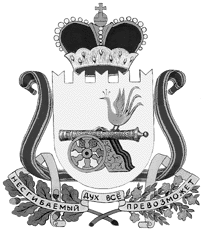 администрация муниципального образования«Вяземский район» смоленской областиПОСТАНОВЛЕНИЕот 20.02.2016 № 195Администрация муниципального образования «Вяземский район» Смоленской области постановляет:	1. Внести в муниципальную программу «Развитие системы образования муниципального образования «Вяземский район» Смоленской области»                        на 2015 - 2017 годы, утвержденную постановлением Администрации муниципального образования «Вяземский район» Смоленской области                             от 30.12.2014 № 2032 (в редакции от 17.04.2015 №626, 01.07.2015 №1181,01.10.2015 №1808, 31.12.2015 №2489), следующие изменения:1.1.  В паспорте муниципальной программы «Развитие системы образования муниципального образования «Вяземский район» Смоленской области» на 2015 - 2017 годы позицию 8 «Объемы ассигнований муниципальной программы (по годам реализации и в разрезе источников финансирования)» изложить в следующей редакции:Источники финансирования: средства областного, местного и федерального бюджета.Общий объём финансирования Программы составляет  2 353 661 700,00 рублей, в том числе по годам:2015 год – 710 499 541,21 рублей,2016 год – 727789 291,00 рублей2017 год – 801 511 900,00 рублей.Из общего объёма финансирования Программы средства областного бюджета составляют  1 651 250 300 рублей, в том числе по годам:2015 год – 487 968 139,19 рублей,2016 год – 497 461 700,00 рублей,2017 год – 558 313 700рублей.Из общего объёма финансирования Программы средства местного бюджета составляют  695 072 593,02 рублей, в том числе по годам:2015 год – 221 546 802,02 рублей,2016 год – 230 327 591,00 рублей,2017 год – 243 198 200рублей.Из общего объёма финансирования Программы средства федерального бюджета составляют  984 600,00 рублей, в том числе по годам:2015 год – 984600,00 рублей.Объемы финансирования Программы подлежат ежегодной корректировке с учетом возможностей бюджета района. 1.2.  Раздел 3. «Обоснование ресурсного обеспечения муниципальной программы» изложить в следующей редакции: «Мероприятия программы реализуются как за счёт средств бюджета муниципального образования «Вяземский район» Смоленской области, так и средств областного и федеральных бюджетов.Общий объём финансирования Программы составляет  2 353 661 700 рублей, в том числе по годам:2015 год – 710 499 541,21 рублей,2016 год – 727789 291,00 рублей2017 год – 801 511 900рублей.Из общего объёма финансирования Программы средства областного бюджета составляют  1 651 250 300 рублей, в том числе по годам:2015 год – 487 968 139,19 рублей,2016 год – 497 461 700,00 рублей,2017 год – 558 313 700рублей.Из общего объёма финансирования Программы средства местного бюджета составляют  695 072 593,02 рублей, в том числе по годам:2015 год – 221 546 802,02 рублей,2016 год – 230 327 591,00 рублей,2017 год – 243 198 200рублей.Из общего объёма финансирования Программы средства федерального бюджета составляют  984 600,00 рублей, в том числе по годам:2015 год – 984600,00 рублей.Объемы финансирования мероприятий программы подлежат ежегодному уточнению с учетом возможностей бюджета муниципального образования «Вяземский район» Смоленской области.1.3. В паспорте подпрограммы «Организация предоставления общедоступного бесплатного дошкольного образования в муниципальных дошкольных образовательных учреждениях, расположенных на территории муниципального образовании Вяземский район Смоленской области»                    на 2015-2017 годы»  позицию 7 «Объемы ассигнований муниципальной подпрограммы (по годам реализации и в разрезе источников финансирования)» изложить в следующей редакции:1.4. В разделе 4 подпрограммы «Организация предоставления общедоступного бесплатного дошкольного образования в муниципальных дошкольных образовательных учреждениях, расположенных на территории муниципального образовании Вяземский район Смоленской области» на 2015-2017 годы» абзацы с 7 по 10 изложить в следующей редакции:«Общий объём финансирования подпрограммы составляет – 601 544 232,18 рублей, в том числе по годам:2015 год – 198 284 792,18 рублей,2016 год – 201 516 140,00 рублей,2017 год – 201 743 300,00 рублей. Из общего объёма финансирования подпрограммы средства областного бюджета составляют  349 878 736,19 рублей, в том числе по годам:2015 год – 117 039 836,19 рублей,2016 год – 119 214 600,00 рублей,2017 год – 113 624 300,00 рублей.Из общего объёма финансирования подпрограммы средства местного бюджета составляют  251 665 495,99  рублей, в том числе по годам:2015 год – 81 244 955,99 рублей,2016 год – 82 301 540,00 рублей,2017 год – 88 119 000,00 рублей. Объёмы финансирования мероприятий подпрограммы подлежат ежегодному уточнению».1.5. В паспорте подпрограммы «Организация предоставления дошкольного, общего и дополнительного образования в общеобразовательных учреждениях муниципального образования «Вяземский район» Смоленской области» на  2015-2017 годы» позицию 7 «Объемы ассигнований муниципальной подпрограммы (по годам реализации и в разрезе источников финансирования)» изложить в следующей редакции:1.6. Раздел 4 подпрограммы «Организация предоставления дошкольного, общего и дополнительного образования в общеобразовательных учреждениях муниципального образования «Вяземский район» Смоленской области» на 2015-2017 годы» абзацы с 7 по 10  изложить в следующей редакции:«Общий объём финансирования подпрограммы составляет 1 497 727 621,55 рублей, в том числе по годам:2015 год – 465 080 720,55 рублей,2016 год – 482 069 601,00 рублей,2017 год – 550 577 300,00 рублей. Из общего объёма финансирования подпрограммы средства областного бюджета составляют 1 192 375 278,00 рублей, в том числе по годам:2015 год – 369 438 778,00 рублей,2016 год – 378 247 100,00 рублей,2017 год – 444 689 400,00 рублей.Объем финансирования Подпрограммы из средств муниципального бюджета  составляет  304 367 493,55 рублей, в том числе по годам: 2015 год – 94 657 092,55 рублей,2016 год – 103 822 501,00рублей;2017 год – 105 887 900,00 рублей.Объем финансирования Подпрограммы из средств федерального  бюджета  составляет  984 850,00  рублей, в том числе по годам: 2015 год – 984 850,00  рублей,2016 год – 02017 год – 0  1.7. В паспорте подпрограммы «Организация предоставления дополнительного образования в образовательных учреждениях  дополнительного  образования детей муниципального образования «Вяземский район» Смоленской области» на  2015-2017 годы» позицию 7 «Объемы ассигнований муниципальной подпрограммы (по годам реализации и в разрезе источников финансирования)» изложить в следующей редакции:1.8. Раздел 4 подпрограммы «Организация предоставления дополнительного образования в образовательных учреждениях  дополнительного  образования детей муниципального образования «Вяземский район» Смоленской области» на  2015-2017 годы» изложить в следующей редакции:«Мероприятия подпрограммы реализуются за счет средств бюджета муниципального образования «Вяземский район» Смоленской области.           Общий объём финансирования подпрограммы составляет 69 956 310,98 рублей  в том числе по годам:2015 год – 22 619 900,98 рублей,2016 год – 22 524 910,00 рублей,2017 год – 24 811 500,00 рублей.           Объемы финансирования мероприятий подпрограммы подлежат ежегодному уточнению с учетом возможностей бюджета муниципального образования «Вяземский район» Смоленской области».1.9. В паспорте подпрограммы «Организация отдыха в каникулярное время в лагерях дневного пребывания, организованных на базе муниципальных  бюджетных образовательных учреждениях муниципального образования «Вяземский район» Смоленской области» на  2015-2017 годы» позицию 7 «Объемы ассигнований муниципальной подпрограммы (по годам реализации и в разрезе источников финансирования)» изложить в следующей редакции:1.10. Раздел 4 подпрограммы «Организация отдыха в каникулярное время в лагерях дневного пребывания, организованных на базе муниципальных  бюджетных образовательных учреждениях муниципального образования «Вяземский район» Смоленской области» на  2015-2017 годы» изложить в следующей редакции:«Мероприятия подпрограммы реализуются за счет средств областного бюджета и бюджета муниципального образования «Вяземский район» Смоленской области.в том числе по годам:           Общий объём финансирования подпрограммы составляет  3 976 773,20 рублей  в том числе по годам:2015 год – 2 089 973,20  рублей,      2016 год – 800 000,00 рублей;      2017 год – 1 086 800,00 рублей.Из общего объёма финансирования подпрограммы средства областного бюджета составляют  1 424 640,00,00 рублей, в том числе по годам:    2015 год – 1 424 640,00 рублей,    2016 год – 0 рублей,    2017 год – 0 рублей.Объем финансирования Подпрограммы из средств муниципального бюджета  составляет  2 552 133,20 рублей, в том числе по годам:          2015 год – 665 333,20 рублей,         2016 год – 800 000,00 рублей;         2017 год – 1 086 800,00 рублей.1.11. В паспорте подпрограммы «Организация отдыха детей, проживающих на территории муниципального образования «Вяземский район» Смоленской области, в загородных оздоровительных лагерях, расположенных на территории Российской Федерации, в каникулярное время»  на  2015 - 2017 годы позицию 7 «Объемы ассигнований муниципальной подпрограммы (по годам реализации и в разрезе источников финансирования)» изложить в следующей редакции:1.12. Раздел 4 подпрограммы «Организация отдыха детей, проживающих на территории муниципального образования «Вяземский район» Смоленской области, в загородных оздоровительных лагерях, расположенных на территории Российской Федерации, в каникулярное время»  на  2015 - 2017 годы изложить в следующей редакции:«Мероприятия подпрограммы реализуются за счет средств областного бюджета и бюджета муниципального образования «Вяземский район» Смоленской области.           Общий объём финансирования подпрограммы составляет   273 276,80 рублей в том числе по годам:    2015 год – 114 576,80 рублей,          2016 год – 50 000,00 рублей;          2017 год – 108 700,00 рублей.Из общего объёма финансирования подпрограммы средства областного бюджета составляют  64 885,00 рублей, в том числе по годам:    2015 год – 64 885,00 рублей,    2016 год – 0 рублей,    2017 год – 0 рублей.Объем финансирования Подпрограммы из средств муниципального бюджета  составляет  208 391,80 рублей, в том числе по годам:           2015 год – 49 691,80 рублей,          2016 год – 50 000,00 рублей;          2017 год – 108 700,00 рублей.1.13. В паспорте подпрограммы «Содействие занятости несовершеннолетних обучающихся муниципальных образовательных учреждений  муниципального образования «Вяземский район» Смоленской области» на 2015-2017 годы» позицию 7 «Объемы ассигнований муниципальной подпрограммы (по годам реализации и в разрезе источников финансирования)» изложить в следующей редакции:1.14. Раздел 3 подпрограммы «Содействие занятости несовершеннолетних обучающихся муниципальных образовательных учреждений  муниципального образования «Вяземский район» Смоленской области» на 2015-2017 годы» изложить в следующей редакции:«Мероприятия подпрограммы реализуются за счет средств бюджета муниципального образования «Вяземский район» Смоленской области.           Общий объём финансирования подпрограммы составляет   925 483,45 рублей  в том числе по годам:             2015 год – 349 483,45 рублей;              2016 год – 250 000,00 рублей;               2017 год –  326 000,00 рублей.	          Объемы финансирования мероприятий подпрограммы подлежат ежегодному уточнению с учетом возможностей бюджета муниципального образования «Вяземский район» Смоленской области».1.15. В паспорте подпрограммы «Педагогические кадры муниципального образования «Вяземский район» Смоленской области» на  2015-2017 годы» позицию 7 «Объемы ассигнований муниципальной подпрограммы (по годам реализации и в разрезе источников финансирования)» изложить в следующей редакции:1.16. Раздел 4 подпрограммы «Педагогические кадры муниципального образования «Вяземский район» Смоленской области» на  2015-2017 годы» изложить в следующей редакции:«Мероприятия подпрограммы реализуются за счет средств муниципального образования «Вяземский район» Смоленской области.           Общий объём финансирования подпрограммы составляет   7 226 236,55 рублей в том числе по годам:    2015 год – 2 456 236,55 рублей,          2016 год – 2 318200,00 рублей,          2017 год – 2 451 800,00 рублей.Объемы финансирования мероприятий подпрограммы подлежат ежегодному уточнению с учетом возможностей бюджета муниципального образовании «Вяземский район» Смоленской области».1.17. В паспорте подпрограммы «Подготовка муниципальных бюджетных образовательных учреждений муниципального образования «Вяземский район» Смоленской области к осенне-зимнему периоду на 2015-2017 годы» позицию 7 «Объемы ассигнований муниципальной подпрограммы (по годам реализации и в разрезе источников финансирования)» изложить в следующей редакции:1.18. Раздел 4 подпрограммы «Подготовка муниципальных бюджетных образовательных учреждений муниципального образования «Вяземский район» Смоленской области к осенне-зимнему периоду на 2015-2017 годы» изложить в следующей редакции:«Мероприятия подпрограммы реализуются за счет средств муниципального образования «Вяземский район» Смоленской области.           Общий объём финансирования подпрограммы составляет   1 676 414,48 рублей в том числе по годам:           2015 год – 949 117,48  рублей;         2016 год – 0,00 рублей,        2017 год – 727300 рублей.          Объемы финансирования мероприятий подпрограммы подлежат ежегодному уточнению с учетом возможностей бюджета муниципального образования «Вяземский район» Смоленской области».       1.19. В паспорте подпрограммы «Организация деятельности  муниципальных казенных централизованных бухгалтерий» на 2015-2017 годы» позицию 6 «Объемы ассигнований муниципальной подпрограммы (по годам реализации и в разрезе источников финансирования)» изложить в следующей редакции:1.20. Раздел 4 подпрограммы «Организация деятельности  муниципальных казенных централизованных бухгалтерий» на 2015-2017 годы» изложить в следующей редакции:«Мероприятия подпрограммы реализуются за счет средств бюджета  муниципального образования «Вяземский район» Смоленской области.           Общий объём финансирования подпрограммы составляет  41 541 140,00  рублей в том числе по годам:2015 год –13 510 600,00рублей; 2016 год – 13 347 340,00рублей,2017 год – 14 683 200,00 рублей.          Объемы финансирования мероприятий подпрограммы подлежат ежегодному уточнению с учетом возможностей бюджета муниципального образования «Вяземский район» Смоленской области». 1.21. В обеспечивающей подпрограмме абзац «Объем финансового обеспечения обеспечивающей подпрограммы за счет всех источников составляет   14 953 491,00 рублей, в том числе по годам реализации:2015 – 5 044 391,00 рублей,2016 – 4 913 100,00 рублей, 2017 – 4 996 000 рублей.изложить в следующей редакции:«Объем финансового обеспечения обеспечивающей подпрограммы за счет всех источников составляет 14 953 491,00 рублей, в том числе по годам реализации:2015 – 5 044 391,00 рублей,2016 – 4 913 100,00 рублей, 2017 – 4 996 000 рублей.         1.22. Приложение № 2 «План реализации муниципальной программы «Развитие системы образования муниципального образования «Вяземский район» Смоленской области» на 2015-2017 годы» изложить в новой редакции (прилагается).2. Опубликовать настоящее постановление в газете «Вяземский вестник» и разместить на официальном сайте Администрации муниципального образования «Вяземский район» Смоленской области.3. Контроль за исполнением данного постановления возложить на заместителя Главы Администрации муниципального образования «Вяземский район» Смоленской области Т.А. Якушеву.Глава Администрациимуниципального образования«Вяземский район» Смоленской области                                             И.В. ДемидоваПриложение № 2  к муниципальной программе «Развитие системы образования муниципального образования «Вяземский район» Смоленской области» на  2015-2017 годыПлан реализации муниципальной  программы «Развитие системы образования муниципального образования«Вяземский район» Смоленской области»  на 2015-2017 годыО внесении изменений в муниципальную программу «Развитие системы образования муниципального образования «Вяземский район» Смоленской области» на 2015 - 2017 годыОбъемы ассигнований подпрограммы (по годам реализации и в разрезе источников финансирования)Общий объём финансирования подпрограммы составляет   601 544 232,18 рублей, в том числе по годам:2015 год – 198 284 792,18 рублей,2016 год – 201 516 140,00 рублей,2017 год – 201 743 300,00 рублей. Из общего объёма финансирования подпрограммы средства областного бюджета составляют 349878736,19 рублей, в том числе по годам:2015 год – 117 039 836,19 рублей,2016 год – 119 214 600,00 рублей,2017 год – 113 624 300,00 рублей.Из общего объёма финансирования подпрограммы средства местного бюджета составляют  251 665 495,99  рублей, в том числе по годам:2015 год – 81 244 955,99  рублей,2016 год – 82 301 540,00 рублей,2017 год – 88 119 000,00 рублей. Объемы ассигнований подпрограммы (по годам реализации и в разрезе источников финансирования)Общий объём финансирования подпрограммы составляет   1 497 727 621,55 в том числе по годам:2015 год – 465 080 720,55 рублей,2016 год – 482 069 601,00 рублей,2017 год – 550 577 300,00 рублей. Из общего объёма финансирования подпрограммы средства областного бюджета составляют 1 192 375 278,00 рублей, в том числе по годам:2015 год – 369 438 778,00 рублей,2016 год – 378 247 100,00 рублей,2017 год – 444 689 400,00 рублей.Из общего объёма финансирования подпрограммы средства местного бюджета составляют 304 367 493,55 рублей, в том числе по годам: 2015 год – 94 657 092,55 рублей,2016 год – 101 815 300,00рублей;2017 год – 105 887 900,00 рублей.Из общего объёма финансирования подпрограммы средства федерального бюджета составляют 984 850,00  рублей, в том числе по годам: 2015 год – 984 850,00  рублей,2016 год – 02017 год – 0  Объемы финансирования подпрограммы подлежат ежегодной корректировке.Объемы ассигнований подпрограммы (по годам реализации и в разрезе источников финансирования)Общий объём финансирования подпрограммы составляет   69 956 310,98 рублей в том числе по годам:2015 год – 22 619 900,98 рублей,2016 год – 22 524 910,00 рублей,2017 год – 24 811 500,00 рублей. Объемы ассигнований подпрограммы (по годам реализации и в разрезе источников финансирования)Общий объём финансирования подпрограммы составляет   3 976 773,20 рублей  в том числе по годам:2015 год – 2 089 973,20  рублей,      2016 год – 800 000,00 рублей;      2017 год – 1 086 800,00 рублей.Из общего объёма финансирования подпрограммы средства областного бюджета составляют 1 424 640,00 рублей, в том числе по годам:2015 год – 1 424 640,00 рублей,2016 год – 0 рублей,2017 год – 0 рублей.Из общего объёма финансирования подпрограммы средства местного бюджета составляют 2 552 133,20 рублей, в том числе по годам: 2015 год – 665 333,20 рублей,2016 год – 800 000,00 рублей;2017 год – 1 086 800,00 рублей.Объемы финансирования подпрограммы подлежат ежегодной корректировке.Объемы ассигнований подпрограммы (по годам реализации и в разрезе источников финансирования)Общий объём финансирования подпрограммы составляет  27 276,80 рублей в том числе по годам:2015 год –114 576,80  рублей,       2016 год –50 000,00 рублей;       2017 год – 108 700,00 рублей.Из общего объёма финансирования подпрограммы средства областного бюджета составляют 64 885,00 рублей, в том числе по годам:2015 год – 64 885,00 рублей,2016 год – 0 рублей,2017 год – 0 рублей.Из общего объёма финансирования подпрограммы средства местного бюджета составляют 208 391,80 рублей, в том числе по годам: 2015 год – 49 691,80 рублей,2016 год – 50 000,00 рублей;2017 год – 108 700,00 рублей.Объемы финансирования подпрограммы подлежат ежегодной корректировке.Объемы ассигнований подпрограммы (по годам реализации и в разрезе источников финансирования)Общий объём финансирования подпрограммы составляет   925 483,45 рублей в том числе по годам:2015 год – 349 483, 45 рублей; 2016 год – 250000,00 рублей; 2017 год –  326 000,00 рублей Объемы ассигнований подпрограммы (по годам реализации и в разрезе источников финансирования)Общий объём финансирования подпрограммы составляет   7 226 236,55 рублей в том числе по годам:2015 год – 2 456 236,55 рублей,2016 год – 2318200,00 рублей,2017 год – 2451800 рублей.Объемы ассигнований подпрограммы (по годам реализации и в разрезе источников финансирования)Общий объём финансирования подпрограммы составляет   1 676 414,48 рублей в том числе по годам:    2015 год – 949 117,48  рублей; 2016 год – 0,00 рублей,2017 год – 727 300,00 рублей.Объемы ассигнований подпрограммы (по годам реализации и в разрезе источников финансирования)Общий объём финансирования подпрограммы составляет 41 541 140,00  рублей в том числе по годам:    2015 год –13 510 600,00рублей; 2016 год – 13 347 340,00рублей,2017 год – 14 683 200,00 рублей.Наименование Исполнитель мероприятия Исполнитель мероприятия Источники финансового обеспечения Источники финансового обеспечения Объем средств на реализацию муниципальной программы на отчетный год и плановый период, 
рублиОбъем средств на реализацию муниципальной программы на отчетный год и плановый период, 
рублиОбъем средств на реализацию муниципальной программы на отчетный год и плановый период, 
рублиОбъем средств на реализацию муниципальной программы на отчетный год и плановый период, 
рублиОбъем средств на реализацию муниципальной программы на отчетный год и плановый период, 
рублиОбъем средств на реализацию муниципальной программы на отчетный год и плановый период, 
рублиОбъем средств на реализацию муниципальной программы на отчетный год и плановый период, 
рублиОбъем средств на реализацию муниципальной программы на отчетный год и плановый период, 
рублиОбъем средств на реализацию муниципальной программы на отчетный год и плановый период, 
рублиОбъем средств на реализацию муниципальной программы на отчетный год и плановый период, 
рублиОбъем средств на реализацию муниципальной программы на отчетный год и плановый период, 
рублиОбъем средств на реализацию муниципальной программы на отчетный год и плановый период, 
рублиОбъем средств на реализацию муниципальной программы на отчетный год и плановый период, 
рублиОбъем средств на реализацию муниципальной программы на отчетный год и плановый период, 
рублиПланируемое значение показателя на реализацию муниципальной программы на отчетный год и плановый периодПланируемое значение показателя на реализацию муниципальной программы на отчетный год и плановый периодПланируемое значение показателя на реализацию муниципальной программы на отчетный год и плановый периодПланируемое значение показателя на реализацию муниципальной программы на отчетный год и плановый периодПланируемое значение показателя на реализацию муниципальной программы на отчетный год и плановый периодПланируемое значение показателя на реализацию муниципальной программы на отчетный год и плановый периодПланируемое значение показателя на реализацию муниципальной программы на отчетный год и плановый периодПланируемое значение показателя на реализацию муниципальной программы на отчетный год и плановый периодПланируемое значение показателя на реализацию муниципальной программы на отчетный год и плановый периодНаименование Исполнитель мероприятия Исполнитель мероприятия Источники финансового обеспечения Источники финансового обеспечения всеговсеговсеговсего20152016 2016 2016 2016 20172017201720172017201520152015201520152016201620162017Подпрограмма «Организация предоставления общедоступного бесплатного дошкольного образования в муниципальных дошкольных образовательных учреждениях, расположенных на территории муниципального образовании Вяземский район Смоленской области» 
на 2015-2017 годыПодпрограмма «Организация предоставления общедоступного бесплатного дошкольного образования в муниципальных дошкольных образовательных учреждениях, расположенных на территории муниципального образовании Вяземский район Смоленской области» 
на 2015-2017 годыПодпрограмма «Организация предоставления общедоступного бесплатного дошкольного образования в муниципальных дошкольных образовательных учреждениях, расположенных на территории муниципального образовании Вяземский район Смоленской области» 
на 2015-2017 годыПодпрограмма «Организация предоставления общедоступного бесплатного дошкольного образования в муниципальных дошкольных образовательных учреждениях, расположенных на территории муниципального образовании Вяземский район Смоленской области» 
на 2015-2017 годыПодпрограмма «Организация предоставления общедоступного бесплатного дошкольного образования в муниципальных дошкольных образовательных учреждениях, расположенных на территории муниципального образовании Вяземский район Смоленской области» 
на 2015-2017 годыПодпрограмма «Организация предоставления общедоступного бесплатного дошкольного образования в муниципальных дошкольных образовательных учреждениях, расположенных на территории муниципального образовании Вяземский район Смоленской области» 
на 2015-2017 годыПодпрограмма «Организация предоставления общедоступного бесплатного дошкольного образования в муниципальных дошкольных образовательных учреждениях, расположенных на территории муниципального образовании Вяземский район Смоленской области» 
на 2015-2017 годыПодпрограмма «Организация предоставления общедоступного бесплатного дошкольного образования в муниципальных дошкольных образовательных учреждениях, расположенных на территории муниципального образовании Вяземский район Смоленской области» 
на 2015-2017 годыПодпрограмма «Организация предоставления общедоступного бесплатного дошкольного образования в муниципальных дошкольных образовательных учреждениях, расположенных на территории муниципального образовании Вяземский район Смоленской области» 
на 2015-2017 годыПодпрограмма «Организация предоставления общедоступного бесплатного дошкольного образования в муниципальных дошкольных образовательных учреждениях, расположенных на территории муниципального образовании Вяземский район Смоленской области» 
на 2015-2017 годыПодпрограмма «Организация предоставления общедоступного бесплатного дошкольного образования в муниципальных дошкольных образовательных учреждениях, расположенных на территории муниципального образовании Вяземский район Смоленской области» 
на 2015-2017 годыПодпрограмма «Организация предоставления общедоступного бесплатного дошкольного образования в муниципальных дошкольных образовательных учреждениях, расположенных на территории муниципального образовании Вяземский район Смоленской области» 
на 2015-2017 годыПодпрограмма «Организация предоставления общедоступного бесплатного дошкольного образования в муниципальных дошкольных образовательных учреждениях, расположенных на территории муниципального образовании Вяземский район Смоленской области» 
на 2015-2017 годыПодпрограмма «Организация предоставления общедоступного бесплатного дошкольного образования в муниципальных дошкольных образовательных учреждениях, расположенных на территории муниципального образовании Вяземский район Смоленской области» 
на 2015-2017 годыПодпрограмма «Организация предоставления общедоступного бесплатного дошкольного образования в муниципальных дошкольных образовательных учреждениях, расположенных на территории муниципального образовании Вяземский район Смоленской области» 
на 2015-2017 годыПодпрограмма «Организация предоставления общедоступного бесплатного дошкольного образования в муниципальных дошкольных образовательных учреждениях, расположенных на территории муниципального образовании Вяземский район Смоленской области» 
на 2015-2017 годыПодпрограмма «Организация предоставления общедоступного бесплатного дошкольного образования в муниципальных дошкольных образовательных учреждениях, расположенных на территории муниципального образовании Вяземский район Смоленской области» 
на 2015-2017 годыПодпрограмма «Организация предоставления общедоступного бесплатного дошкольного образования в муниципальных дошкольных образовательных учреждениях, расположенных на территории муниципального образовании Вяземский район Смоленской области» 
на 2015-2017 годыПодпрограмма «Организация предоставления общедоступного бесплатного дошкольного образования в муниципальных дошкольных образовательных учреждениях, расположенных на территории муниципального образовании Вяземский район Смоленской области» 
на 2015-2017 годыПодпрограмма «Организация предоставления общедоступного бесплатного дошкольного образования в муниципальных дошкольных образовательных учреждениях, расположенных на территории муниципального образовании Вяземский район Смоленской области» 
на 2015-2017 годыПодпрограмма «Организация предоставления общедоступного бесплатного дошкольного образования в муниципальных дошкольных образовательных учреждениях, расположенных на территории муниципального образовании Вяземский район Смоленской области» 
на 2015-2017 годыПодпрограмма «Организация предоставления общедоступного бесплатного дошкольного образования в муниципальных дошкольных образовательных учреждениях, расположенных на территории муниципального образовании Вяземский район Смоленской области» 
на 2015-2017 годыПодпрограмма «Организация предоставления общедоступного бесплатного дошкольного образования в муниципальных дошкольных образовательных учреждениях, расположенных на территории муниципального образовании Вяземский район Смоленской области» 
на 2015-2017 годыПодпрограмма «Организация предоставления общедоступного бесплатного дошкольного образования в муниципальных дошкольных образовательных учреждениях, расположенных на территории муниципального образовании Вяземский район Смоленской области» 
на 2015-2017 годыПодпрограмма «Организация предоставления общедоступного бесплатного дошкольного образования в муниципальных дошкольных образовательных учреждениях, расположенных на территории муниципального образовании Вяземский район Смоленской области» 
на 2015-2017 годыПодпрограмма «Организация предоставления общедоступного бесплатного дошкольного образования в муниципальных дошкольных образовательных учреждениях, расположенных на территории муниципального образовании Вяземский район Смоленской области» 
на 2015-2017 годыПодпрограмма «Организация предоставления общедоступного бесплатного дошкольного образования в муниципальных дошкольных образовательных учреждениях, расположенных на территории муниципального образовании Вяземский район Смоленской области» 
на 2015-2017 годыПодпрограмма «Организация предоставления общедоступного бесплатного дошкольного образования в муниципальных дошкольных образовательных учреждениях, расположенных на территории муниципального образовании Вяземский район Смоленской области» 
на 2015-2017 годыДоля охвата детей в возрасте от 2 до 7 лет услугами дошкольного образования, от общей численности детей (%)ххххххххххххххххххх6565656567676769   Расходы на обеспечение государственных гарантий реализации прав на получение общедоступного и бесплатного дошкольного образованияДошкольные образовательные учрежденияДошкольные образовательные учрежденияОбластной бюджетОбластной бюджет303584300.00100555500,00100555500,00100555500,00100555500,00100555500,00103198500.00103198500.00103198500.0099830300,0099830300,0099830300,0099830300,0099830300,0099830300,00хххх х х хх   Компенсация части родительской платы за присмотр и уход за детьми в муниципальных образовательных организациях (за исключением государственных образовательных организаций), реализующих образовательную программу дошкольного образованияКомитет образования, дошкольные образовательные учрежденияКомитет образования, дошкольные образовательные учрежденияОбластной бюджетОбластной бюджет45720100.0015910000,0015910000,0015910000,0015910000,0015910000,0016016100.0016016100.0016016100.0013794000,0013794000,0013794000,0013794000,0013794000,0013794000,00хххх х х хх   Субсидии на финансовое обеспечение выполнения муниципального заданияКомитет образования, дошкольные образовательные учрежденияКомитет образования, дошкольные образовательные учрежденияМестный бюджетМестный бюджет177866335.955923335,9055923335,9055923335,9055923335,9055923335,9057635100.0057635100.0057635100.0064307900,0064307900,0064307900,0064307900,0064307900,0064307900,00хххххххх   Субсидии на оплату коммунальных услугДошкольные образовательные учрежденияДошкольные образовательные учрежденияМестный бюджетМестный бюджет51217741.1416703901,1416703901,1416703901,1416703901,1416703901,1417545740.0017545740.0017545740.0016998100,0016998100,0016998100,0016998100,0016998100,0016998100,00хххххххх   Субсидии на уплату налогов  Дошкольные образовательные учрежденияДошкольные образовательные учрежденияМестный бюджетМестный бюджет4120345.13922845,13922845,13922845,13922845,13922845,131417200141720014172001780300,001780300,001780300,001780300,001780300,001780300,00хххххххх   Субсидии муниципальным бюджетным учреждениям дошкольного образования на финансирование расходов, связанных с организацией питания обучающихсяДошкольные образовательные учрежденияДошкольные образовательные учрежденияМестный бюджетМестный бюджет1081600.00318600,00318600,00318600,00318600,00318600,00403500.00403500.00403500.00359500,00359500,00359500,00359500,00359500,00359500,00хххххххх   Субсидии муниципальным учреждениям на финансирование расходов, связанных с исполнением решений судовДошкольные образовательные учрежденияДошкольные образовательные учрежденияМестный бюджетМестный бюджет13273200,004300000,004300000,004300000,004300000,004300000,004300000.004300000.004300000.004673200,004673200,004673200,004673200,004673200,004673200,00хххххххх   Субсидии на укрепление материально-технической базы муниципальных учрежденийДошкольные образовательные учрежденияДошкольные образовательные учрежденияМестный бюджетМестный бюджет710795,00710795,00710795,00710795,00710795,00710795,00000000000хххххххх   Расходы на текущие и капитальные ремонты зданий и сооружений муниципальных учрежденийДошкольные образовательные учрежденияДошкольные образовательные учрежденияМестный бюджетМестный бюджет2042957,661042957,661042957,661042957,661042957,661042957,661000000.001000000.001000000.00000000ххххххххРасходы на проектно-сметную документацию на строительство и реконструкцию зданий в целях открытия дополнительных мест в муниципальных дошкольных учреждениях Дошкольные образовательные учреждения, Комитет образования Дошкольные образовательные учреждения, Комитет образования Местный бюджетМестный бюджет468036,42468036,42468036,42468036,42468036,42468036,42000000000хххххххх  Расходы на строительство дошкольного образовательного учреждеия  на 150 мест, расположенного  по адресу: Смоленская обл., г. Вязьма, ул.  Ямская , между домами №41 и №43Дошкольные образовательные учреждения, Комитет образования Дошкольные образовательные учреждения, Комитет образования Областной бюджет Областной бюджет 574336,19574336,19574336,19574336,19574336,19574336,19000000000ххххххххРасходы на открытие дополнительных  дощкольных групп в муниципальных дошкольных учрежденияхДошкольные образовательные учреждения, Комитет образования Дошкольные образовательные учреждения, Комитет образования Местный бюджетМестный бюджет854484,74854484,74854484,74854484,74854484,74854484,74000000000ххххххххПодпрограмма «Организация предоставления дошкольного, общего и дополнительного образования в общеобразовательных учреждениях муниципального образования «Вяземский район» Смоленской области»  на  2015-2017 годыПодпрограмма «Организация предоставления дошкольного, общего и дополнительного образования в общеобразовательных учреждениях муниципального образования «Вяземский район» Смоленской области»  на  2015-2017 годыПодпрограмма «Организация предоставления дошкольного, общего и дополнительного образования в общеобразовательных учреждениях муниципального образования «Вяземский район» Смоленской области»  на  2015-2017 годыПодпрограмма «Организация предоставления дошкольного, общего и дополнительного образования в общеобразовательных учреждениях муниципального образования «Вяземский район» Смоленской области»  на  2015-2017 годыПодпрограмма «Организация предоставления дошкольного, общего и дополнительного образования в общеобразовательных учреждениях муниципального образования «Вяземский район» Смоленской области»  на  2015-2017 годыПодпрограмма «Организация предоставления дошкольного, общего и дополнительного образования в общеобразовательных учреждениях муниципального образования «Вяземский район» Смоленской области»  на  2015-2017 годыПодпрограмма «Организация предоставления дошкольного, общего и дополнительного образования в общеобразовательных учреждениях муниципального образования «Вяземский район» Смоленской области»  на  2015-2017 годыПодпрограмма «Организация предоставления дошкольного, общего и дополнительного образования в общеобразовательных учреждениях муниципального образования «Вяземский район» Смоленской области»  на  2015-2017 годыПодпрограмма «Организация предоставления дошкольного, общего и дополнительного образования в общеобразовательных учреждениях муниципального образования «Вяземский район» Смоленской области»  на  2015-2017 годыПодпрограмма «Организация предоставления дошкольного, общего и дополнительного образования в общеобразовательных учреждениях муниципального образования «Вяземский район» Смоленской области»  на  2015-2017 годыПодпрограмма «Организация предоставления дошкольного, общего и дополнительного образования в общеобразовательных учреждениях муниципального образования «Вяземский район» Смоленской области»  на  2015-2017 годыПодпрограмма «Организация предоставления дошкольного, общего и дополнительного образования в общеобразовательных учреждениях муниципального образования «Вяземский район» Смоленской области»  на  2015-2017 годыПодпрограмма «Организация предоставления дошкольного, общего и дополнительного образования в общеобразовательных учреждениях муниципального образования «Вяземский район» Смоленской области»  на  2015-2017 годыПодпрограмма «Организация предоставления дошкольного, общего и дополнительного образования в общеобразовательных учреждениях муниципального образования «Вяземский район» Смоленской области»  на  2015-2017 годыПодпрограмма «Организация предоставления дошкольного, общего и дополнительного образования в общеобразовательных учреждениях муниципального образования «Вяземский район» Смоленской области»  на  2015-2017 годыПодпрограмма «Организация предоставления дошкольного, общего и дополнительного образования в общеобразовательных учреждениях муниципального образования «Вяземский район» Смоленской области»  на  2015-2017 годыПодпрограмма «Организация предоставления дошкольного, общего и дополнительного образования в общеобразовательных учреждениях муниципального образования «Вяземский район» Смоленской области»  на  2015-2017 годыПодпрограмма «Организация предоставления дошкольного, общего и дополнительного образования в общеобразовательных учреждениях муниципального образования «Вяземский район» Смоленской области»  на  2015-2017 годыПодпрограмма «Организация предоставления дошкольного, общего и дополнительного образования в общеобразовательных учреждениях муниципального образования «Вяземский район» Смоленской области»  на  2015-2017 годыПодпрограмма «Организация предоставления дошкольного, общего и дополнительного образования в общеобразовательных учреждениях муниципального образования «Вяземский район» Смоленской области»  на  2015-2017 годыПодпрограмма «Организация предоставления дошкольного, общего и дополнительного образования в общеобразовательных учреждениях муниципального образования «Вяземский район» Смоленской области»  на  2015-2017 годыПодпрограмма «Организация предоставления дошкольного, общего и дополнительного образования в общеобразовательных учреждениях муниципального образования «Вяземский район» Смоленской области»  на  2015-2017 годыПодпрограмма «Организация предоставления дошкольного, общего и дополнительного образования в общеобразовательных учреждениях муниципального образования «Вяземский район» Смоленской области»  на  2015-2017 годыПодпрограмма «Организация предоставления дошкольного, общего и дополнительного образования в общеобразовательных учреждениях муниципального образования «Вяземский район» Смоленской области»  на  2015-2017 годыПодпрограмма «Организация предоставления дошкольного, общего и дополнительного образования в общеобразовательных учреждениях муниципального образования «Вяземский район» Смоленской области»  на  2015-2017 годыПодпрограмма «Организация предоставления дошкольного, общего и дополнительного образования в общеобразовательных учреждениях муниципального образования «Вяземский район» Смоленской области»  на  2015-2017 годыПодпрограмма «Организация предоставления дошкольного, общего и дополнительного образования в общеобразовательных учреждениях муниципального образования «Вяземский район» Смоленской области»  на  2015-2017 годыПодпрограмма «Организация предоставления дошкольного, общего и дополнительного образования в общеобразовательных учреждениях муниципального образования «Вяземский район» Смоленской области»  на  2015-2017 годыДоля детей, охваченных услугами дошкольного образования в дошкольных группах общеобразовательных учрежденийхххххххххххххххххх9191919191,591,591,591,592Доля детей до 18 лет, занимающихся по программам дополнительного образования в общеобразовательных учрежденияххххххххххххххххххх75,675,675,675,676,076,076,076,076,0Доля выпускников, сдавших единый государственный экзамен по русскому языку и математикехххххххххххххххххх999999999999999999Доля выпускников, прошедших государственную (итоговую) аттестацию за курс среднего общего образованияхххххххххххххххххх98,598,598,598,598,798,798,798,799Доля выпускников, прошедших государственную (итоговую) аттестацию за курс основного общего образованияхххххххххххххххххх100100100100100100100100100   Обеспечение государственных гарантий реализации прав на получение общедоступного и бесплатного начального общего, основного общего, среднего общего образованияКомитет образования, общеобразовательные учрежденияКомитет образования, общеобразовательные учрежденияОбластной бюджетОбластной бюджет1138721700.001138721700.00351130000,00351130000,00351130000,00351130000,00360065100.00360065100.00360065100.00360065100.00360065100.00360065100.00360065100.00427526600,00хххх х х х хх   Осуществления мер социальной поддержки по предоставлению компенсации расходов на оплату жилых помещений, отопления и освещения педагогическим работникам образовательных организацийКомитет образования, общеобразовательные учрежденияКомитет образования, общеобразовательные учрежденияОбластной бюджетОбластной бюджет38585500.0038585500.0013004700,0013004700,0013004700,0013004700,0013300000.0013300000.0013300000.0013300000.0013300000.0013300000.0013300000.0012280800,00хххх х х х хх   Выплата вознаграждения за выполнение функций классного руководителяКомитет образования, общеобразовательные учрежденияКомитет образования, общеобразовательные учрежденияОбластной бюджетОбластной бюджет14646000,0014646000,004882000,004882000,004882000,004882000,004882000,004882000,004882000,004882000,004882000,004882000,004882000,004882000,00хххх х х х хх   Субсидии на финансовое обеспечение выполнения муниципального заданияКомитет образования, общеобразовательные учрежденияКомитет образования, общеобразовательные учрежденияМестный бюджетМестный бюджет88387516.2988387516.2927559636,2927559636,2927559636,2927559636,2931341280.0031341280.0031341280.0031341280.0031341280.0031341280.0031341280.0029486600,00ххххххххх   Субсидии на оплату коммунальных услугКомитет образования, общеобразовательные учрежденияКомитет образования, общеобразовательные учрежденияМестный бюджетМестный бюджет135700722.85135700722.8541937222,8541937222,8541937222,8541937222,8542872100.0042872100.0042872100.0042872100.0042872100.0042872100.0042872100.0051891400,00ххххххххх   Субсидии на уплату налоговКомитет образования, общеобразовательные учрежденияКомитет образования, общеобразовательные учрежденияМестный бюджетМестный бюджет26670237.1726670237.177989337,177989337,177989337,177989337,178973500.008973500.008973500.008973500.008973500.008973500.008973500.009707400,00ххххххххх   Субсидии муниципальным бюджетным учреждениям на финансирование расходов, связанных с организацией питания обучающихсяКомитет образования, общеобразовательные учрежденияКомитет образования, общеобразовательные учрежденияМестный бюджетМестный бюджет403396552.42403396552.4211528231,4211528231,4211528231,4211528231,4214008921.0014008921.0014008921.0014008921.0014008921.0014008921.0014008921.0014802500,00ххххххххх   Расходы на текущие и капитальные ремонты зданий и сооружений муниципальных учрежденийКомитет образования, общеобразовательные учрежденияКомитет образования, общеобразовательные учрежденияМестный бюджетМестный бюджет12267955.8212267955.825641255,825641255,825641255,825641255,826626700.006626700.006626700.006626700.006626700.006626700.006626700.000ххххххххх   Создание условий для образовательной интеграции детей-инвалидов  и детей с ограниченными  возможностями здоровьяКомитет образования, общеобразовательные учрежденияКомитет образования, общеобразовательные учрежденияМестный бюджетМестный бюджет1409,001409,001409,001409,001409,001409,0000000000ххххххххх   Создание условий для образовательной интеграции детей-инвалидов  и детей с ограниченными  возможностями здоровьяКомитет образования, общеобразовательные учрежденияКомитет образования, общеобразовательные учрежденияОбластной бюджетОбластной бюджет422078,00422078,00422078,00422078,00422078,00422078,0000000000ххххххххх   Создание условий для образовательной интеграции детей-инвалидов  и детей с ограниченными  возможностями здоровьяКомитет образования, общеобразовательные учрежденияКомитет образования, общеобразовательные учрежденияФедеральный бюджетФедеральный бюджет984850,00984850,00984850,00984850,00984850,00984850,0000000000ххххххххх«Организация предоставления дополнительного образования в образовательных учреждениях дополнительного образования детей муниципального образования «Вяземский район» Смоленской области» на  2015-2017 годы«Организация предоставления дополнительного образования в образовательных учреждениях дополнительного образования детей муниципального образования «Вяземский район» Смоленской области» на  2015-2017 годы«Организация предоставления дополнительного образования в образовательных учреждениях дополнительного образования детей муниципального образования «Вяземский район» Смоленской области» на  2015-2017 годы«Организация предоставления дополнительного образования в образовательных учреждениях дополнительного образования детей муниципального образования «Вяземский район» Смоленской области» на  2015-2017 годы«Организация предоставления дополнительного образования в образовательных учреждениях дополнительного образования детей муниципального образования «Вяземский район» Смоленской области» на  2015-2017 годы«Организация предоставления дополнительного образования в образовательных учреждениях дополнительного образования детей муниципального образования «Вяземский район» Смоленской области» на  2015-2017 годы«Организация предоставления дополнительного образования в образовательных учреждениях дополнительного образования детей муниципального образования «Вяземский район» Смоленской области» на  2015-2017 годы«Организация предоставления дополнительного образования в образовательных учреждениях дополнительного образования детей муниципального образования «Вяземский район» Смоленской области» на  2015-2017 годы«Организация предоставления дополнительного образования в образовательных учреждениях дополнительного образования детей муниципального образования «Вяземский район» Смоленской области» на  2015-2017 годы«Организация предоставления дополнительного образования в образовательных учреждениях дополнительного образования детей муниципального образования «Вяземский район» Смоленской области» на  2015-2017 годы«Организация предоставления дополнительного образования в образовательных учреждениях дополнительного образования детей муниципального образования «Вяземский район» Смоленской области» на  2015-2017 годы«Организация предоставления дополнительного образования в образовательных учреждениях дополнительного образования детей муниципального образования «Вяземский район» Смоленской области» на  2015-2017 годы«Организация предоставления дополнительного образования в образовательных учреждениях дополнительного образования детей муниципального образования «Вяземский район» Смоленской области» на  2015-2017 годы«Организация предоставления дополнительного образования в образовательных учреждениях дополнительного образования детей муниципального образования «Вяземский район» Смоленской области» на  2015-2017 годы«Организация предоставления дополнительного образования в образовательных учреждениях дополнительного образования детей муниципального образования «Вяземский район» Смоленской области» на  2015-2017 годы«Организация предоставления дополнительного образования в образовательных учреждениях дополнительного образования детей муниципального образования «Вяземский район» Смоленской области» на  2015-2017 годы«Организация предоставления дополнительного образования в образовательных учреждениях дополнительного образования детей муниципального образования «Вяземский район» Смоленской области» на  2015-2017 годы«Организация предоставления дополнительного образования в образовательных учреждениях дополнительного образования детей муниципального образования «Вяземский район» Смоленской области» на  2015-2017 годы«Организация предоставления дополнительного образования в образовательных учреждениях дополнительного образования детей муниципального образования «Вяземский район» Смоленской области» на  2015-2017 годы«Организация предоставления дополнительного образования в образовательных учреждениях дополнительного образования детей муниципального образования «Вяземский район» Смоленской области» на  2015-2017 годы«Организация предоставления дополнительного образования в образовательных учреждениях дополнительного образования детей муниципального образования «Вяземский район» Смоленской области» на  2015-2017 годы«Организация предоставления дополнительного образования в образовательных учреждениях дополнительного образования детей муниципального образования «Вяземский район» Смоленской области» на  2015-2017 годы«Организация предоставления дополнительного образования в образовательных учреждениях дополнительного образования детей муниципального образования «Вяземский район» Смоленской области» на  2015-2017 годы«Организация предоставления дополнительного образования в образовательных учреждениях дополнительного образования детей муниципального образования «Вяземский район» Смоленской области» на  2015-2017 годы«Организация предоставления дополнительного образования в образовательных учреждениях дополнительного образования детей муниципального образования «Вяземский район» Смоленской области» на  2015-2017 годы«Организация предоставления дополнительного образования в образовательных учреждениях дополнительного образования детей муниципального образования «Вяземский район» Смоленской области» на  2015-2017 годы«Организация предоставления дополнительного образования в образовательных учреждениях дополнительного образования детей муниципального образования «Вяземский район» Смоленской области» на  2015-2017 годы«Организация предоставления дополнительного образования в образовательных учреждениях дополнительного образования детей муниципального образования «Вяземский район» Смоленской области» на  2015-2017 годыДоля обучающихся, охваченных услугами дополнительного образованияхххххххххххххххххх42,042,042,042,042,042,542,542,543   Субсидии на финансовое обеспечение выполнения муниципального заданияУчреждения дополнительного образования детейУчреждения дополнительного образования детейМестный бюджетМестный бюджет63214712.0019963902,0019963902,0019963902,0019963902,0019963902,0020507110.0020507110.0020507110.0022743700,0022743700,0022743700,0022743700,0022743700,00ххххххххх   Субсидии на оплату коммунальных услугУчреждения дополнительного образования детейУчреждения дополнительного образования детейМестный бюджетМестный бюджет4892400.001496100,001496100,001496100,001496100,001496100,001612700.001612700.001612700.001783600,001783600,001783600,001783600,001783600,00ххххххххх   Субсидии на уплату налоговУчреждения дополнительного образования детейУчреждения дополнительного образования детейМестный бюджетМестный бюджет1060200.00370900,98370900,98370900,98370900,98370900,98405100.00405100.00405100.00284200,00284200,00284200,00284200,00284200,00ххххххххх   Расходы на текущие и капитальные ремонты зданий и сооружений муниципальных учрежденийУчреждения дополнительного образования детейУчреждения дополнительного образования детейМестный бюджетМестный бюджет788998,00788998,00788998,00788998,00788998,00788998,0000000000ххххххххх«Организация отдыха детей в каникулярное время в лагерях дневного пребывания, организованных на базе муниципальных бюджетных образовательных учреждений муниципального образования «Вяземский район» Смоленской области» на 2015 - 2017 годы«Организация отдыха детей в каникулярное время в лагерях дневного пребывания, организованных на базе муниципальных бюджетных образовательных учреждений муниципального образования «Вяземский район» Смоленской области» на 2015 - 2017 годы«Организация отдыха детей в каникулярное время в лагерях дневного пребывания, организованных на базе муниципальных бюджетных образовательных учреждений муниципального образования «Вяземский район» Смоленской области» на 2015 - 2017 годы«Организация отдыха детей в каникулярное время в лагерях дневного пребывания, организованных на базе муниципальных бюджетных образовательных учреждений муниципального образования «Вяземский район» Смоленской области» на 2015 - 2017 годы«Организация отдыха детей в каникулярное время в лагерях дневного пребывания, организованных на базе муниципальных бюджетных образовательных учреждений муниципального образования «Вяземский район» Смоленской области» на 2015 - 2017 годы«Организация отдыха детей в каникулярное время в лагерях дневного пребывания, организованных на базе муниципальных бюджетных образовательных учреждений муниципального образования «Вяземский район» Смоленской области» на 2015 - 2017 годы«Организация отдыха детей в каникулярное время в лагерях дневного пребывания, организованных на базе муниципальных бюджетных образовательных учреждений муниципального образования «Вяземский район» Смоленской области» на 2015 - 2017 годы«Организация отдыха детей в каникулярное время в лагерях дневного пребывания, организованных на базе муниципальных бюджетных образовательных учреждений муниципального образования «Вяземский район» Смоленской области» на 2015 - 2017 годы«Организация отдыха детей в каникулярное время в лагерях дневного пребывания, организованных на базе муниципальных бюджетных образовательных учреждений муниципального образования «Вяземский район» Смоленской области» на 2015 - 2017 годы«Организация отдыха детей в каникулярное время в лагерях дневного пребывания, организованных на базе муниципальных бюджетных образовательных учреждений муниципального образования «Вяземский район» Смоленской области» на 2015 - 2017 годы«Организация отдыха детей в каникулярное время в лагерях дневного пребывания, организованных на базе муниципальных бюджетных образовательных учреждений муниципального образования «Вяземский район» Смоленской области» на 2015 - 2017 годы«Организация отдыха детей в каникулярное время в лагерях дневного пребывания, организованных на базе муниципальных бюджетных образовательных учреждений муниципального образования «Вяземский район» Смоленской области» на 2015 - 2017 годы«Организация отдыха детей в каникулярное время в лагерях дневного пребывания, организованных на базе муниципальных бюджетных образовательных учреждений муниципального образования «Вяземский район» Смоленской области» на 2015 - 2017 годы«Организация отдыха детей в каникулярное время в лагерях дневного пребывания, организованных на базе муниципальных бюджетных образовательных учреждений муниципального образования «Вяземский район» Смоленской области» на 2015 - 2017 годы«Организация отдыха детей в каникулярное время в лагерях дневного пребывания, организованных на базе муниципальных бюджетных образовательных учреждений муниципального образования «Вяземский район» Смоленской области» на 2015 - 2017 годы«Организация отдыха детей в каникулярное время в лагерях дневного пребывания, организованных на базе муниципальных бюджетных образовательных учреждений муниципального образования «Вяземский район» Смоленской области» на 2015 - 2017 годы«Организация отдыха детей в каникулярное время в лагерях дневного пребывания, организованных на базе муниципальных бюджетных образовательных учреждений муниципального образования «Вяземский район» Смоленской области» на 2015 - 2017 годы«Организация отдыха детей в каникулярное время в лагерях дневного пребывания, организованных на базе муниципальных бюджетных образовательных учреждений муниципального образования «Вяземский район» Смоленской области» на 2015 - 2017 годы«Организация отдыха детей в каникулярное время в лагерях дневного пребывания, организованных на базе муниципальных бюджетных образовательных учреждений муниципального образования «Вяземский район» Смоленской области» на 2015 - 2017 годы«Организация отдыха детей в каникулярное время в лагерях дневного пребывания, организованных на базе муниципальных бюджетных образовательных учреждений муниципального образования «Вяземский район» Смоленской области» на 2015 - 2017 годы«Организация отдыха детей в каникулярное время в лагерях дневного пребывания, организованных на базе муниципальных бюджетных образовательных учреждений муниципального образования «Вяземский район» Смоленской области» на 2015 - 2017 годы«Организация отдыха детей в каникулярное время в лагерях дневного пребывания, организованных на базе муниципальных бюджетных образовательных учреждений муниципального образования «Вяземский район» Смоленской области» на 2015 - 2017 годы«Организация отдыха детей в каникулярное время в лагерях дневного пребывания, организованных на базе муниципальных бюджетных образовательных учреждений муниципального образования «Вяземский район» Смоленской области» на 2015 - 2017 годы«Организация отдыха детей в каникулярное время в лагерях дневного пребывания, организованных на базе муниципальных бюджетных образовательных учреждений муниципального образования «Вяземский район» Смоленской области» на 2015 - 2017 годы«Организация отдыха детей в каникулярное время в лагерях дневного пребывания, организованных на базе муниципальных бюджетных образовательных учреждений муниципального образования «Вяземский район» Смоленской области» на 2015 - 2017 годы«Организация отдыха детей в каникулярное время в лагерях дневного пребывания, организованных на базе муниципальных бюджетных образовательных учреждений муниципального образования «Вяземский район» Смоленской области» на 2015 - 2017 годы«Организация отдыха детей в каникулярное время в лагерях дневного пребывания, организованных на базе муниципальных бюджетных образовательных учреждений муниципального образования «Вяземский район» Смоленской области» на 2015 - 2017 годы«Организация отдыха детей в каникулярное время в лагерях дневного пребывания, организованных на базе муниципальных бюджетных образовательных учреждений муниципального образования «Вяземский район» Смоленской области» на 2015 - 2017 годыКоличество обучающихся в возрасте от 7 до 17 лет, охваченных отдыхом в лагерях дневного пребывания  хххххххххххххххххх700700700700700700700700750   Субсидии муниципальным учреждениям на организацию отдыха детей в каникулярное время в лагерях дневного пребывания, организованных на базе муниципальных образовательных организаций, реализующих образовательные программы начального общего, основного общего, среднего общего образования, и организаций дополнительного образования детей (за счет средств местного бюджета)Комитет образования , образовательные учреждения Комитет образования , образовательные учреждения Областной  бюджетОбластной  бюджет1424640,001424640,001424640,001424640,001424640,001424640,0000000000ххххххххх   Субсидии муниципальным учреждениям на организацию отдыха детей в каникулярное время в лагерях дневного пребывания, организованных на базе муниципальных образовательных организаций, реализующих образовательные программы начального общего, основного общего, среднего общего образования, и организаций дополнительного образования детей (за счет средств местного бюджета)Комитет образования , образовательные учреждения Комитет образования , образовательные учреждения Местный бюджетМестный бюджет2552133,20665333,20665333,20665333,20665333,20665333,20800000,00800000,00800000,001086800,001086800,001086800,001086800,001086800,00Подпрограмма «Организация отдыха детей, проживающих на территории муниципального образования «Вяземский район» Смоленской области, в загородных оздоровительных лагерях, расположенных на территории Российской Федерации, в каникулярное время  на 2015 - 2017 годы»Подпрограмма «Организация отдыха детей, проживающих на территории муниципального образования «Вяземский район» Смоленской области, в загородных оздоровительных лагерях, расположенных на территории Российской Федерации, в каникулярное время  на 2015 - 2017 годы»Подпрограмма «Организация отдыха детей, проживающих на территории муниципального образования «Вяземский район» Смоленской области, в загородных оздоровительных лагерях, расположенных на территории Российской Федерации, в каникулярное время  на 2015 - 2017 годы»Подпрограмма «Организация отдыха детей, проживающих на территории муниципального образования «Вяземский район» Смоленской области, в загородных оздоровительных лагерях, расположенных на территории Российской Федерации, в каникулярное время  на 2015 - 2017 годы»Подпрограмма «Организация отдыха детей, проживающих на территории муниципального образования «Вяземский район» Смоленской области, в загородных оздоровительных лагерях, расположенных на территории Российской Федерации, в каникулярное время  на 2015 - 2017 годы»Подпрограмма «Организация отдыха детей, проживающих на территории муниципального образования «Вяземский район» Смоленской области, в загородных оздоровительных лагерях, расположенных на территории Российской Федерации, в каникулярное время  на 2015 - 2017 годы»Подпрограмма «Организация отдыха детей, проживающих на территории муниципального образования «Вяземский район» Смоленской области, в загородных оздоровительных лагерях, расположенных на территории Российской Федерации, в каникулярное время  на 2015 - 2017 годы»Подпрограмма «Организация отдыха детей, проживающих на территории муниципального образования «Вяземский район» Смоленской области, в загородных оздоровительных лагерях, расположенных на территории Российской Федерации, в каникулярное время  на 2015 - 2017 годы»Подпрограмма «Организация отдыха детей, проживающих на территории муниципального образования «Вяземский район» Смоленской области, в загородных оздоровительных лагерях, расположенных на территории Российской Федерации, в каникулярное время  на 2015 - 2017 годы»Подпрограмма «Организация отдыха детей, проживающих на территории муниципального образования «Вяземский район» Смоленской области, в загородных оздоровительных лагерях, расположенных на территории Российской Федерации, в каникулярное время  на 2015 - 2017 годы»Подпрограмма «Организация отдыха детей, проживающих на территории муниципального образования «Вяземский район» Смоленской области, в загородных оздоровительных лагерях, расположенных на территории Российской Федерации, в каникулярное время  на 2015 - 2017 годы»Подпрограмма «Организация отдыха детей, проживающих на территории муниципального образования «Вяземский район» Смоленской области, в загородных оздоровительных лагерях, расположенных на территории Российской Федерации, в каникулярное время  на 2015 - 2017 годы»Подпрограмма «Организация отдыха детей, проживающих на территории муниципального образования «Вяземский район» Смоленской области, в загородных оздоровительных лагерях, расположенных на территории Российской Федерации, в каникулярное время  на 2015 - 2017 годы»Подпрограмма «Организация отдыха детей, проживающих на территории муниципального образования «Вяземский район» Смоленской области, в загородных оздоровительных лагерях, расположенных на территории Российской Федерации, в каникулярное время  на 2015 - 2017 годы»Подпрограмма «Организация отдыха детей, проживающих на территории муниципального образования «Вяземский район» Смоленской области, в загородных оздоровительных лагерях, расположенных на территории Российской Федерации, в каникулярное время  на 2015 - 2017 годы»Подпрограмма «Организация отдыха детей, проживающих на территории муниципального образования «Вяземский район» Смоленской области, в загородных оздоровительных лагерях, расположенных на территории Российской Федерации, в каникулярное время  на 2015 - 2017 годы»Подпрограмма «Организация отдыха детей, проживающих на территории муниципального образования «Вяземский район» Смоленской области, в загородных оздоровительных лагерях, расположенных на территории Российской Федерации, в каникулярное время  на 2015 - 2017 годы»Подпрограмма «Организация отдыха детей, проживающих на территории муниципального образования «Вяземский район» Смоленской области, в загородных оздоровительных лагерях, расположенных на территории Российской Федерации, в каникулярное время  на 2015 - 2017 годы»Подпрограмма «Организация отдыха детей, проживающих на территории муниципального образования «Вяземский район» Смоленской области, в загородных оздоровительных лагерях, расположенных на территории Российской Федерации, в каникулярное время  на 2015 - 2017 годы»Подпрограмма «Организация отдыха детей, проживающих на территории муниципального образования «Вяземский район» Смоленской области, в загородных оздоровительных лагерях, расположенных на территории Российской Федерации, в каникулярное время  на 2015 - 2017 годы»Подпрограмма «Организация отдыха детей, проживающих на территории муниципального образования «Вяземский район» Смоленской области, в загородных оздоровительных лагерях, расположенных на территории Российской Федерации, в каникулярное время  на 2015 - 2017 годы»Подпрограмма «Организация отдыха детей, проживающих на территории муниципального образования «Вяземский район» Смоленской области, в загородных оздоровительных лагерях, расположенных на территории Российской Федерации, в каникулярное время  на 2015 - 2017 годы»Подпрограмма «Организация отдыха детей, проживающих на территории муниципального образования «Вяземский район» Смоленской области, в загородных оздоровительных лагерях, расположенных на территории Российской Федерации, в каникулярное время  на 2015 - 2017 годы»Подпрограмма «Организация отдыха детей, проживающих на территории муниципального образования «Вяземский район» Смоленской области, в загородных оздоровительных лагерях, расположенных на территории Российской Федерации, в каникулярное время  на 2015 - 2017 годы»Подпрограмма «Организация отдыха детей, проживающих на территории муниципального образования «Вяземский район» Смоленской области, в загородных оздоровительных лагерях, расположенных на территории Российской Федерации, в каникулярное время  на 2015 - 2017 годы»Подпрограмма «Организация отдыха детей, проживающих на территории муниципального образования «Вяземский район» Смоленской области, в загородных оздоровительных лагерях, расположенных на территории Российской Федерации, в каникулярное время  на 2015 - 2017 годы»Подпрограмма «Организация отдыха детей, проживающих на территории муниципального образования «Вяземский район» Смоленской области, в загородных оздоровительных лагерях, расположенных на территории Российской Федерации, в каникулярное время  на 2015 - 2017 годы»Подпрограмма «Организация отдыха детей, проживающих на территории муниципального образования «Вяземский район» Смоленской области, в загородных оздоровительных лагерях, расположенных на территории Российской Федерации, в каникулярное время  на 2015 - 2017 годы»Количество  детей, отдохнувших в  загородных оздоровительных лагерях, расположенных на территории РФ,  в каникулярное время    хххххххххххххххххх151515151616161717   Расходы на организацию отдыха детей в загородных детских оздоровительных лагерях, расположенных на территории РФ, в каникулярное время за счет средств местного бюджетаКомитет образования  Комитет образования  Областной  бюджетОбластной  бюджет64885,0064885,0064885,0064885,0064885,0064885,0064885,0064885,00000000ххххххххх   Расходы на организацию отдыха детей в загородных детских оздоровительных лагерях, расположенных на территории РФ, в каникулярное время за счет средств местного бюджетаКомитет образования  Комитет образования  МестныйбюджетМестныйбюджет208391.8208391.8208391.8208391.849691,8049691,8049691,8049691,80 50000,00 50000,00 50000,00108700,00108700,00108700,00хххххххххПодпрограмма «Содействие занятости несовершеннолетних  обучающихся  муниципальных образовательных учреждений  муниципального образования Вяземский район Смоленской области на 2015-2017 годыПодпрограмма «Содействие занятости несовершеннолетних  обучающихся  муниципальных образовательных учреждений  муниципального образования Вяземский район Смоленской области на 2015-2017 годыПодпрограмма «Содействие занятости несовершеннолетних  обучающихся  муниципальных образовательных учреждений  муниципального образования Вяземский район Смоленской области на 2015-2017 годыПодпрограмма «Содействие занятости несовершеннолетних  обучающихся  муниципальных образовательных учреждений  муниципального образования Вяземский район Смоленской области на 2015-2017 годыПодпрограмма «Содействие занятости несовершеннолетних  обучающихся  муниципальных образовательных учреждений  муниципального образования Вяземский район Смоленской области на 2015-2017 годыПодпрограмма «Содействие занятости несовершеннолетних  обучающихся  муниципальных образовательных учреждений  муниципального образования Вяземский район Смоленской области на 2015-2017 годыПодпрограмма «Содействие занятости несовершеннолетних  обучающихся  муниципальных образовательных учреждений  муниципального образования Вяземский район Смоленской области на 2015-2017 годыПодпрограмма «Содействие занятости несовершеннолетних  обучающихся  муниципальных образовательных учреждений  муниципального образования Вяземский район Смоленской области на 2015-2017 годыПодпрограмма «Содействие занятости несовершеннолетних  обучающихся  муниципальных образовательных учреждений  муниципального образования Вяземский район Смоленской области на 2015-2017 годыПодпрограмма «Содействие занятости несовершеннолетних  обучающихся  муниципальных образовательных учреждений  муниципального образования Вяземский район Смоленской области на 2015-2017 годыПодпрограмма «Содействие занятости несовершеннолетних  обучающихся  муниципальных образовательных учреждений  муниципального образования Вяземский район Смоленской области на 2015-2017 годыПодпрограмма «Содействие занятости несовершеннолетних  обучающихся  муниципальных образовательных учреждений  муниципального образования Вяземский район Смоленской области на 2015-2017 годыПодпрограмма «Содействие занятости несовершеннолетних  обучающихся  муниципальных образовательных учреждений  муниципального образования Вяземский район Смоленской области на 2015-2017 годыПодпрограмма «Содействие занятости несовершеннолетних  обучающихся  муниципальных образовательных учреждений  муниципального образования Вяземский район Смоленской области на 2015-2017 годыПодпрограмма «Содействие занятости несовершеннолетних  обучающихся  муниципальных образовательных учреждений  муниципального образования Вяземский район Смоленской области на 2015-2017 годыПодпрограмма «Содействие занятости несовершеннолетних  обучающихся  муниципальных образовательных учреждений  муниципального образования Вяземский район Смоленской области на 2015-2017 годыПодпрограмма «Содействие занятости несовершеннолетних  обучающихся  муниципальных образовательных учреждений  муниципального образования Вяземский район Смоленской области на 2015-2017 годыПодпрограмма «Содействие занятости несовершеннолетних  обучающихся  муниципальных образовательных учреждений  муниципального образования Вяземский район Смоленской области на 2015-2017 годыПодпрограмма «Содействие занятости несовершеннолетних  обучающихся  муниципальных образовательных учреждений  муниципального образования Вяземский район Смоленской области на 2015-2017 годыПодпрограмма «Содействие занятости несовершеннолетних  обучающихся  муниципальных образовательных учреждений  муниципального образования Вяземский район Смоленской области на 2015-2017 годыПодпрограмма «Содействие занятости несовершеннолетних  обучающихся  муниципальных образовательных учреждений  муниципального образования Вяземский район Смоленской области на 2015-2017 годыПодпрограмма «Содействие занятости несовершеннолетних  обучающихся  муниципальных образовательных учреждений  муниципального образования Вяземский район Смоленской области на 2015-2017 годыПодпрограмма «Содействие занятости несовершеннолетних  обучающихся  муниципальных образовательных учреждений  муниципального образования Вяземский район Смоленской области на 2015-2017 годыПодпрограмма «Содействие занятости несовершеннолетних  обучающихся  муниципальных образовательных учреждений  муниципального образования Вяземский район Смоленской области на 2015-2017 годыПодпрограмма «Содействие занятости несовершеннолетних  обучающихся  муниципальных образовательных учреждений  муниципального образования Вяземский район Смоленской области на 2015-2017 годыПодпрограмма «Содействие занятости несовершеннолетних  обучающихся  муниципальных образовательных учреждений  муниципального образования Вяземский район Смоленской области на 2015-2017 годыПодпрограмма «Содействие занятости несовершеннолетних  обучающихся  муниципальных образовательных учреждений  муниципального образования Вяземский район Смоленской области на 2015-2017 годыПодпрограмма «Содействие занятости несовершеннолетних  обучающихся  муниципальных образовательных учреждений  муниципального образования Вяземский район Смоленской области на 2015-2017 годыколичество  несовершеннолетних обучающихся в возрасте 14-18 летхххххххххххххххх240240240240240240240250250Субсидии муниципальным учреждениям на организацию временных мест для обеспечения занятости несовершеннолетних обучающихся в возрасте 14-18 лет.Комитет образования  Комитет образования  Местный бюджетМестный бюджет925486.45925486.45925486.45925486.45349483,45349483,45349483,45349483,45250000.00250000.00250000.00326000,00326000,00326000,00хххххххххПодпрограмма «Педагогические кадры муниципального образования  «Вяземский район» Смоленской области» на 2015-2017 годыПодпрограмма «Педагогические кадры муниципального образования  «Вяземский район» Смоленской области» на 2015-2017 годыПодпрограмма «Педагогические кадры муниципального образования  «Вяземский район» Смоленской области» на 2015-2017 годыПодпрограмма «Педагогические кадры муниципального образования  «Вяземский район» Смоленской области» на 2015-2017 годыПодпрограмма «Педагогические кадры муниципального образования  «Вяземский район» Смоленской области» на 2015-2017 годыПодпрограмма «Педагогические кадры муниципального образования  «Вяземский район» Смоленской области» на 2015-2017 годыПодпрограмма «Педагогические кадры муниципального образования  «Вяземский район» Смоленской области» на 2015-2017 годыПодпрограмма «Педагогические кадры муниципального образования  «Вяземский район» Смоленской области» на 2015-2017 годыПодпрограмма «Педагогические кадры муниципального образования  «Вяземский район» Смоленской области» на 2015-2017 годыПодпрограмма «Педагогические кадры муниципального образования  «Вяземский район» Смоленской области» на 2015-2017 годыПодпрограмма «Педагогические кадры муниципального образования  «Вяземский район» Смоленской области» на 2015-2017 годыПодпрограмма «Педагогические кадры муниципального образования  «Вяземский район» Смоленской области» на 2015-2017 годыПодпрограмма «Педагогические кадры муниципального образования  «Вяземский район» Смоленской области» на 2015-2017 годыПодпрограмма «Педагогические кадры муниципального образования  «Вяземский район» Смоленской области» на 2015-2017 годыПодпрограмма «Педагогические кадры муниципального образования  «Вяземский район» Смоленской области» на 2015-2017 годыПодпрограмма «Педагогические кадры муниципального образования  «Вяземский район» Смоленской области» на 2015-2017 годыПодпрограмма «Педагогические кадры муниципального образования  «Вяземский район» Смоленской области» на 2015-2017 годыПодпрограмма «Педагогические кадры муниципального образования  «Вяземский район» Смоленской области» на 2015-2017 годыПодпрограмма «Педагогические кадры муниципального образования  «Вяземский район» Смоленской области» на 2015-2017 годыПодпрограмма «Педагогические кадры муниципального образования  «Вяземский район» Смоленской области» на 2015-2017 годыПодпрограмма «Педагогические кадры муниципального образования  «Вяземский район» Смоленской области» на 2015-2017 годыПодпрограмма «Педагогические кадры муниципального образования  «Вяземский район» Смоленской области» на 2015-2017 годыПодпрограмма «Педагогические кадры муниципального образования  «Вяземский район» Смоленской области» на 2015-2017 годыПодпрограмма «Педагогические кадры муниципального образования  «Вяземский район» Смоленской области» на 2015-2017 годыПодпрограмма «Педагогические кадры муниципального образования  «Вяземский район» Смоленской области» на 2015-2017 годыПодпрограмма «Педагогические кадры муниципального образования  «Вяземский район» Смоленской области» на 2015-2017 годыПодпрограмма «Педагогические кадры муниципального образования  «Вяземский район» Смоленской области» на 2015-2017 годыПодпрограмма «Педагогические кадры муниципального образования  «Вяземский район» Смоленской области» на 2015-2017 годыДоля педагогических работников  со стажем работы до 5 летДоля педагогических работников  со стажем работы до 5 летхххххххххххххххххНе менее 9,5% от общей численностиНе менее 9,5% от общей численностиНе менее 9,5% от общей численностиНе менее 9,5% от общей численностиНе менее 10% от общей численностиНе менее 10% от общей численностиНе менее 10% от общей численностиНе менее 10,5% от общей численностиНе менее 10,5% от общей численностиДоля педагогических работников, имеющих первую и высшую квалификационную категориюДоля педагогических работников, имеющих первую и высшую квалификационную категориюххххххххххххххххх707070707171717272Доля педагогических и руководящих работников, прошедших повышение квалификации посредством курсов повышения квалификацииДоля педагогических и руководящих работников, прошедших повышение квалификации посредством курсов повышения квалификациихххххххххххххххххНе менее 25% от общей численностиНе менее 25% от общей численностиНе менее 25% от общей численностиНе менее 25% от общей численностиНе менее 25% от общей численностиНе менее 25% от общей численностиНе менее 25% от общей численностиНе менее 25% от общей численностиНе менее 25% от общей численностиКоличество педагогических работников, принявших участие в профессиональных конкурсах всероссийского, регионального уровняКоличество педагогических работников, принявших участие в профессиональных конкурсах всероссийского, регионального уровняххххххххххххххххх101010101212121212Компенсация педагогическим работникам муниципальных бюджетных образовательных учреждений, расположенных в сельских поселениях муниципального образования "Вяземский район" Смоленской области, на возмещение расходов по оплате проезда к месту работыКомпенсация педагогическим работникам муниципальных бюджетных образовательных учреждений, расположенных в сельских поселениях муниципального образования "Вяземский район" Смоленской области, на возмещение расходов по оплате проезда к месту работыКомитет образования, общеобразовательные учрежденияМестный бюджет653040.9653040.9653040.9653040.9290040,90290040,90290040,90290040,90200000.00200000.00200000.00163000,00163000,00163000,00163000,00хххххххххОбеспечение деятельности МБОУ ДО «ИМЦ»,    в том числе:Обеспечение деятельности МБОУ ДО «ИМЦ»,    в том числе:Субсидии на уплату налоговСубсидии на уплату налоговМБОУ ДО ИМЦМестный бюджет2295.652295.652295.652295.65695,65695,65695,65695,65900.00900.00900.00700,00700,00700,00700,00ххххххххх Субсидии на финансовое обеспечение выполнения муниципального задания Субсидии на финансовое обеспечение выполнения муниципального заданияМБОУ ДО ИМЦМестный бюджет5584900.005584900.005584900.005584900.001 805500,001 805500,001 805500,001 805500,004817300.004817300.004817300.001 962 100,001 962 100,001 962 100,001 962 100,00хххххххххРазвитие и совершенствование кадрового потенциала в условиях модернизации российского образования, 
в том числе:Развитие и совершенствование кадрового потенциала в условиях модернизации российского образования, 
в том числе:МБОУ ДО ИМЦМестный бюджет986000.00986000.00986000.00986000.00360 000,0360 000,0360 000,0360 000,0300000.00300000.00300000.00326 000,00326 000,00326 000,00326 000,00ххххххххх   организация и проведение конкурсов профессионального мастерства «Учитель года», «Воспитатель года»   организация и проведение конкурсов профессионального мастерства «Учитель года», «Воспитатель года»МБОУ ДО ИМЦМестный бюджет450000,00450000,00450000,00450000,00150000,00150000,00150000,00150000,00150000,00150000,00150000,00150000,00150000,00150000,00150000,00ххххххххх   организация и проведение  августовской педагогической конференции, мероприятий с участием ветеранов педагогического труда, посвященных Дню учителя.   организация и проведение  августовской педагогической конференции, мероприятий с участием ветеранов педагогического труда, посвященных Дню учителя.МБОУ ДО ИМЦМестный бюджет536000536000536000536000210000,00210000,00210000,00210000,00150000,00150000,00150000,00176000,00176000,00176000,00176000,00хххххххххПодпрограмма «Подготовка муниципальных бюджетных образовательных учреждений муниципального образования «Вяземский район» Смоленской области к осенне-зимнему периоду на 2015-2017 годы»Подпрограмма «Подготовка муниципальных бюджетных образовательных учреждений муниципального образования «Вяземский район» Смоленской области к осенне-зимнему периоду на 2015-2017 годы»Подпрограмма «Подготовка муниципальных бюджетных образовательных учреждений муниципального образования «Вяземский район» Смоленской области к осенне-зимнему периоду на 2015-2017 годы»Подпрограмма «Подготовка муниципальных бюджетных образовательных учреждений муниципального образования «Вяземский район» Смоленской области к осенне-зимнему периоду на 2015-2017 годы»Подпрограмма «Подготовка муниципальных бюджетных образовательных учреждений муниципального образования «Вяземский район» Смоленской области к осенне-зимнему периоду на 2015-2017 годы»Подпрограмма «Подготовка муниципальных бюджетных образовательных учреждений муниципального образования «Вяземский район» Смоленской области к осенне-зимнему периоду на 2015-2017 годы»Подпрограмма «Подготовка муниципальных бюджетных образовательных учреждений муниципального образования «Вяземский район» Смоленской области к осенне-зимнему периоду на 2015-2017 годы»Подпрограмма «Подготовка муниципальных бюджетных образовательных учреждений муниципального образования «Вяземский район» Смоленской области к осенне-зимнему периоду на 2015-2017 годы»Подпрограмма «Подготовка муниципальных бюджетных образовательных учреждений муниципального образования «Вяземский район» Смоленской области к осенне-зимнему периоду на 2015-2017 годы»Подпрограмма «Подготовка муниципальных бюджетных образовательных учреждений муниципального образования «Вяземский район» Смоленской области к осенне-зимнему периоду на 2015-2017 годы»Подпрограмма «Подготовка муниципальных бюджетных образовательных учреждений муниципального образования «Вяземский район» Смоленской области к осенне-зимнему периоду на 2015-2017 годы»Подпрограмма «Подготовка муниципальных бюджетных образовательных учреждений муниципального образования «Вяземский район» Смоленской области к осенне-зимнему периоду на 2015-2017 годы»Подпрограмма «Подготовка муниципальных бюджетных образовательных учреждений муниципального образования «Вяземский район» Смоленской области к осенне-зимнему периоду на 2015-2017 годы»Подпрограмма «Подготовка муниципальных бюджетных образовательных учреждений муниципального образования «Вяземский район» Смоленской области к осенне-зимнему периоду на 2015-2017 годы»Подпрограмма «Подготовка муниципальных бюджетных образовательных учреждений муниципального образования «Вяземский район» Смоленской области к осенне-зимнему периоду на 2015-2017 годы»Подпрограмма «Подготовка муниципальных бюджетных образовательных учреждений муниципального образования «Вяземский район» Смоленской области к осенне-зимнему периоду на 2015-2017 годы»Подпрограмма «Подготовка муниципальных бюджетных образовательных учреждений муниципального образования «Вяземский район» Смоленской области к осенне-зимнему периоду на 2015-2017 годы»Подпрограмма «Подготовка муниципальных бюджетных образовательных учреждений муниципального образования «Вяземский район» Смоленской области к осенне-зимнему периоду на 2015-2017 годы»Подпрограмма «Подготовка муниципальных бюджетных образовательных учреждений муниципального образования «Вяземский район» Смоленской области к осенне-зимнему периоду на 2015-2017 годы»Подпрограмма «Подготовка муниципальных бюджетных образовательных учреждений муниципального образования «Вяземский район» Смоленской области к осенне-зимнему периоду на 2015-2017 годы»Подпрограмма «Подготовка муниципальных бюджетных образовательных учреждений муниципального образования «Вяземский район» Смоленской области к осенне-зимнему периоду на 2015-2017 годы»Подпрограмма «Подготовка муниципальных бюджетных образовательных учреждений муниципального образования «Вяземский район» Смоленской области к осенне-зимнему периоду на 2015-2017 годы»Подпрограмма «Подготовка муниципальных бюджетных образовательных учреждений муниципального образования «Вяземский район» Смоленской области к осенне-зимнему периоду на 2015-2017 годы»Подпрограмма «Подготовка муниципальных бюджетных образовательных учреждений муниципального образования «Вяземский район» Смоленской области к осенне-зимнему периоду на 2015-2017 годы»Подпрограмма «Подготовка муниципальных бюджетных образовательных учреждений муниципального образования «Вяземский район» Смоленской области к осенне-зимнему периоду на 2015-2017 годы»Подпрограмма «Подготовка муниципальных бюджетных образовательных учреждений муниципального образования «Вяземский район» Смоленской области к осенне-зимнему периоду на 2015-2017 годы»Подпрограмма «Подготовка муниципальных бюджетных образовательных учреждений муниципального образования «Вяземский район» Смоленской области к осенне-зимнему периоду на 2015-2017 годы»Подпрограмма «Подготовка муниципальных бюджетных образовательных учреждений муниципального образования «Вяземский район» Смоленской области к осенне-зимнему периоду на 2015-2017 годы» Доля образовательных учреждений, успешно прошедших гидравлические испытания внутренних и наружных систем отопления  Доля образовательных учреждений, успешно прошедших гидравлические испытания внутренних и наружных систем отопления хххххххххххххххх100%100%100%100%100%100%100%100%Доля подписания паспортов готовности котельныхДоля подписания паспортов готовности котельныххххххххххххххххх100%100%100%100%100%100%100%100%   Субсидии муниципальным учреждениям на подготовку учреждений к осенне-зимнему периоду   Субсидии муниципальным учреждениям на подготовку учреждений к осенне-зимнему периодуобщеобразовательные учреждения,комитет образованияМестный  бюджет949117,48949117,48949117,48949117,48949117,48949117,48949117,48949117,48949117,480000000ххххххххв том числе в том числе общеобразовательные учреждения,Местный бюджет711398,48711398,48711398,48711398,48711398,48711398,48711398,48711398,48711398,480000000ххххххххв том числе в том числе дошкольные  учрежденияМестный  бюджет237719,00237719,00237719,00237719,00237719,00237719,00237719,00237719,00237719,000000000ххххххххПодпрограмма «Организация деятельности муниципальных казенных учреждений  централизованных  бухгалтерий» на 2015-2017 годыПодпрограмма «Организация деятельности муниципальных казенных учреждений  централизованных  бухгалтерий» на 2015-2017 годыПодпрограмма «Организация деятельности муниципальных казенных учреждений  централизованных  бухгалтерий» на 2015-2017 годыПодпрограмма «Организация деятельности муниципальных казенных учреждений  централизованных  бухгалтерий» на 2015-2017 годыПодпрограмма «Организация деятельности муниципальных казенных учреждений  централизованных  бухгалтерий» на 2015-2017 годыПодпрограмма «Организация деятельности муниципальных казенных учреждений  централизованных  бухгалтерий» на 2015-2017 годыПодпрограмма «Организация деятельности муниципальных казенных учреждений  централизованных  бухгалтерий» на 2015-2017 годыПодпрограмма «Организация деятельности муниципальных казенных учреждений  централизованных  бухгалтерий» на 2015-2017 годыПодпрограмма «Организация деятельности муниципальных казенных учреждений  централизованных  бухгалтерий» на 2015-2017 годыПодпрограмма «Организация деятельности муниципальных казенных учреждений  централизованных  бухгалтерий» на 2015-2017 годыПодпрограмма «Организация деятельности муниципальных казенных учреждений  централизованных  бухгалтерий» на 2015-2017 годыПодпрограмма «Организация деятельности муниципальных казенных учреждений  централизованных  бухгалтерий» на 2015-2017 годыПодпрограмма «Организация деятельности муниципальных казенных учреждений  централизованных  бухгалтерий» на 2015-2017 годыПодпрограмма «Организация деятельности муниципальных казенных учреждений  централизованных  бухгалтерий» на 2015-2017 годыПодпрограмма «Организация деятельности муниципальных казенных учреждений  централизованных  бухгалтерий» на 2015-2017 годыПодпрограмма «Организация деятельности муниципальных казенных учреждений  централизованных  бухгалтерий» на 2015-2017 годыПодпрограмма «Организация деятельности муниципальных казенных учреждений  централизованных  бухгалтерий» на 2015-2017 годыПодпрограмма «Организация деятельности муниципальных казенных учреждений  централизованных  бухгалтерий» на 2015-2017 годыПодпрограмма «Организация деятельности муниципальных казенных учреждений  централизованных  бухгалтерий» на 2015-2017 годыПодпрограмма «Организация деятельности муниципальных казенных учреждений  централизованных  бухгалтерий» на 2015-2017 годыПодпрограмма «Организация деятельности муниципальных казенных учреждений  централизованных  бухгалтерий» на 2015-2017 годыПодпрограмма «Организация деятельности муниципальных казенных учреждений  централизованных  бухгалтерий» на 2015-2017 годыПодпрограмма «Организация деятельности муниципальных казенных учреждений  централизованных  бухгалтерий» на 2015-2017 годыПодпрограмма «Организация деятельности муниципальных казенных учреждений  централизованных  бухгалтерий» на 2015-2017 годыПодпрограмма «Организация деятельности муниципальных казенных учреждений  централизованных  бухгалтерий» на 2015-2017 годыПодпрограмма «Организация деятельности муниципальных казенных учреждений  централизованных  бухгалтерий» на 2015-2017 годыПодпрограмма «Организация деятельности муниципальных казенных учреждений  централизованных  бухгалтерий» на 2015-2017 годыПодпрограмма «Организация деятельности муниципальных казенных учреждений  централизованных  бухгалтерий» на 2015-2017 годыДоля образовательных учреждений, охваченных услугами бухгалтерского и статистического учета доходов и расходовДоля образовательных учреждений, охваченных услугами бухгалтерского и статистического учета доходов и расходовхххххххххххххххх100%100%100%100%100%100%100%100%   Расходы по организации деятельности муниципальных казенных учреждений централизованных бухгалтерий   Расходы по организации деятельности муниципальных казенных учреждений централизованных бухгалтерийЦентрализованные бухгалтерииМестный бюджет41531140,0041531140,0041531140,0041531140,0013510600,0013510600,0013510600,0013510600,0013510600,0013337340,0013337340,0013337340,0013337340,0014683200,0014683200,0014683200,00ххххххххОбеспечивающая подпрограммаОбеспечивающая подпрограммаОбеспечивающая подпрограммаОбеспечивающая подпрограммаОбеспечивающая подпрограммаОбеспечивающая подпрограммаОбеспечивающая подпрограммаОбеспечивающая подпрограммаОбеспечивающая подпрограммаОбеспечивающая подпрограммаОбеспечивающая подпрограммаОбеспечивающая подпрограммаОбеспечивающая подпрограммаОбеспечивающая подпрограммаОбеспечивающая подпрограммаОбеспечивающая подпрограммаОбеспечивающая подпрограммаОбеспечивающая подпрограммаОбеспечивающая подпрограммаОбеспечивающая подпрограммаОбеспечивающая подпрограммаОбеспечивающая подпрограммаОбеспечивающая подпрограммаОбеспечивающая подпрограммаОбеспечивающая подпрограммаОбеспечивающая подпрограммаОбеспечивающая подпрограммаОбеспечивающая подпрограмма   Обеспечение деятельности администратора программы    Обеспечение деятельности администратора программы Комитет образования Местный бюджет14953491.0014953491.0014953491.005044391,005044391,005044391,005044391,005044391,005044391,004913100.004913100.004913100.004913100.004996000,004996000,004996000,00хххххххх